西南交通大学经济管理学院2018年专业学位（工业工程、项目管理、会计）硕士研究生招生复试通知及实施细则单位名称（公章）：经济管理学院           负责人签字：                   2018年3月27日一、2018年研究生招生工作领导小组组  长：黄登仕副组长：郭  强成  员：朱宏泉  李海波  罗伟明  武秋北  白文杨二、2018年专业学位硕士研究生招生复试及拟录取工作监督检查工作小组组  长：郝辽钢副组长：夏显波成  员：何  鹏  张震宇  武  俊三、复试办法1、复试人选基本要求根据《西南交通大学2018年硕士研究生招生复试及拟录取工作实施办法》，为做好2018年硕士研究生复试录取工作，坚持“公平、公正、公开”和“按需招生、德智体全面衡量、科学选拔、择优录取、宁缺毋滥、确保质量”的原则，依照差额复试原则，按各专业计划（扣除推免生）招生人数不少于1：1.2的比例确定复试分数线如下：第一志愿报考我院专业型硕士研究生、达到上述复试分数线及要求的考生，方可参加我院2018年全日制（非全日制）专业型硕士研究生复试。2.复试名单复试名单详见附件1：“2018年西南交通大学经济管理学院专业学位类硕士研究生复试名单”。请符合复试条件的考生按指定时间、地点到我院报到和参加复试。未按时报到者（见报到办理复试手续及资格审查时间），视为自动放弃复试资格。考生复试期间的一切费用由考生本人自理。3.资格审查及需准备的材料4.体检1、参加复试的所有考生须进行体检。体检时间如下，请考生自行选择时间进行体检。2、体检程序：第一步：参加复试的考生在我校研究生招生信息网（http://yz.swjtu.edu.cn）上下载《四川省研究生招生考生体格检查表》（本次体检只须进行表格中所列的项目，表格中未列项目不做要求） 、填写相关信息后用A4纸（单页）打印一份并粘贴照片。第二步：选择在我校医院进行体检的考生在网上交纳体检费（交费办法及程序详见第六条）。第三步：考生持打印的网上交费凭据和《四川省研究生招生考生体格检查表》到我校医院进行体检。第四步：体检完成后考生到相应学院参加复试并将加盖医院体检专用章的《四川省研究生招生考生体格检查表》交至学院。5.复试方式及内容复试形式：笔试(专业课测试或综合素质测试) + 面试（专业综合素质+思想政治理论+英语口语）（1）笔试1）会计：专业课测试测试内容：财务会计、财务管理时   间：90分钟，闭卷同等学力加试科目：《财务管理》、《宏观经济学》，加试时间为3小时，每科成绩满分为100分，不及格（低于60分）者不能录取。2）工业工程硕士、项目管理硕士：综合素质测试测试内容：学生个性倾向、逻辑推理、分析判断，以及专业知识应用时   间：90分钟，闭卷注：考生凭身份证进入指定考场，迟到15分钟取消笔试资格，30分钟后方准离场。（2）面试1）专业综合素质面试考查内容：主要从工作背景、管理能力、沟通能力、分析能力，以及专业应用能力等方面考察考生的综合素质。考查方式：面试专家根据学生的报考专业、学习工作背景等提出问题，考生当场回答。2）思想政治理论考查考查内容：考生思想政治素质。考查方式：考生当场抽取试题并进行回答。3）英语听说能力面试考查内容：语言准确性，语句连贯性、灵活性和适合性考查方式：面试专家针对英语能力进行提问，考生当场回答。6.关于复试费用的收取1. 交费标准： (1) 根据《四川省发展和改革委员会  四川省财政厅关于规范全省教育系统考试考务行政事业性收费的通知》（川发改价格[2012]641号文件）的规定，参加我校2018年硕士研究生招生复试的考生须交纳复试费120元/人。(2) 根据四川省物价部门的有关规定，研究生招生复试体检费为29.2元/人。2. 交费时间：2018年3月26日8:00-4月16日24:00，逾期不再办理。3. 交费方式：所有参加我校复试考生（含调剂复试考生）的复试费和选择在我校医院体检考生的体检费均在网上缴纳，缴纳方式有两种，具体如下。(1)微信支付第一步：微信扫描二维码，关注西南交通大学计划财务处微信。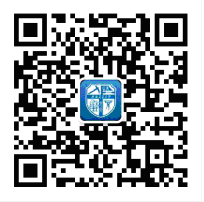 第二步：点击缴费→马上缴费第三步：输入用户名及密码默认用户名为身份证号；默认密码为111111第四步：勾选需要交纳的费用项，点击支付，在弹出的界面输入支付密码，至支付完成。第五步：登陆网址http://cwjf.swjtu.edu.cn/payment/，选择缴费历史查询，在打印订单处打印凭据。(2)易宝支付第一步：登录网上缴费平台。网址：http://cwjf.swjtu.edu.cn/payment/默认账号：身份证号   密码：初始密码为111111第二步：选择支付费用。在“费用支付”——>“费用项列表”中选择费用项（复试费为必选项、体检费为可选项）。第三步：支付。根据自身情况选择微信扫码支付或对应的银行进行网上银行支付。第四步：打印凭据。支付成功后系统会自动跳出支付信息打印界面（该凭据可重复打印，方法为：登录后进入“缴费历史查询”，在“打印订单”处打印），PS：只交纳复试费的考生只需打印一份交费凭据（交费总额为120元）、同时交纳了复试费和体检费的考生需打印两份交费凭据（交费总额为149.2元）。通过方式(1)或(2)缴费完成后，选择在我校医院体检的考生须持《四川省研究生招生考生体格检查表》到我校医院体检，并将其中一份交费凭据交至校医院；所有参加复试的考生须先交费后持打印的凭据到所在学院参加复试。特别注意：1. 各项费用经网上交费成功则一律不予退还，请不参加复试或体检的考生切勿交费，否则后果自负。2. 因数据传递原因，调剂考生在接到复试通知的次日方可进行网上交费。7.复试程序、时间、地点（1）资格审查时间：2018年4月1日上午9:00-11:30地点：西南交通大学九里校区0号教学楼二楼0202室（2）笔试时间：2018年4月1日下午13:30-15:00（同等学力加试往后顺延3小时）地点：西南交通大学九里校区0号教学楼（3）面试时间：2018年4月2日上午8:30-12:00  下午1:00-5:00地点：西南交通大学九里校区0号教学楼注：请考生于资格审查后在0202教室门口查看笔试考场安排，并于4月2日早上8点到0号楼0302教室门口查看具体面试分组及教室安排。8、复试成绩（1）面试成绩评分办法专业综合素质●能正确回答老师所提问题                                         80-100分●基本能回答老师所提问题                                         60-79分●不能正确回答问题                                               60分以下思想政治理论●能正确回答老师所提问题                                           80-100分      ●基本能回答老师所提问题                                           60-79分●不能正确回答问题                                                 60分以下英语听说能力●能用英语回答老师所提问题，语音、语法正确，表达流畅              80-100分●基本能用英语回答老师所提问题，语音、语法稍有问题，表达较顺畅    60-79分●不能用英语回答问题                                              60分以下（2）复试成绩计算办法复试成绩由笔试、面试（专业综合素质及思想政治理论、英语听说能力）成绩组成，各项测试满分为100分。会计硕士：笔试占40%、专业综合素质及思想政治理论占40%，英语听说能力占20%。工业工程、项目管理：笔试占20%、专业综合素质及思想政治理论占60%，英语听说能力占20%。四、考生调剂复试基本要求1.符合《西南交通大学2018年硕士研究生招生复试及拟录取工作实施办法》要求。会计（125300）专业（非全日制）接受第一志愿报考我院同专业的全日制考生调剂复试，且调剂考生须达到该专业复试分数线方可申请。工业工程（085236）、项目管理（085239）专业不接受调剂复试。调剂程序第一步：学院登录中国研究生招生信息网 (公网网址：http://yz.chsi.com.cn，教育网网址：http://yz.chsi.cn) 后台管理系统公布接收调剂复试考生的学科专业和调剂复试缺额等信息，设置接收考生调剂的学科专业及初试成绩要求。第二步：符合调剂要求的考生（含非第一志愿报考我校考生和第一志愿报考我校校内调剂考生）登录“全国硕士研究生招生调剂服务系统”(http://yz.chsi.com.cn/yztj/ ，以下简称“调剂服务系统”)填写调剂申请志愿。第三步：学院及时登录中国研究生招生信息网后台管理系统对申请调剂复试考生进行审核，综合考虑学习工作经历、学业表现、获奖情况、实践活动等情况择优确定进入复试的考生，并发送复试通知。在调剂申请志愿解锁后未收到我校复试通知的考生，可自行修改调剂申请志愿。第四步：考生在规定时间内登录“调剂服务系统”接收复试通知，并按学院的要求按时参加复试。第五步：经学院复试并确定拟录取调剂考生名单后及时报研究生招生办公室。第六步：研究生招生办公室严格按照我校调剂要求对拟录取的调剂考生进行审核，并通过“调剂服务系统”向审核合格的考生发送待录取通知；对于审核不合格的拟录取考生取消其资格，对应的招生计划将不再用于所在学院，同时酌情扣减该学院下一年的招生计划。第七步：考生在规定时间内登录“调剂服务系统”接受待录取后则完成调剂复试及录取。第八步：学校通过“调剂服务系统” 向拒绝待录取的考生发放确认通知，考生在规定时间内再次确认拒绝待录取（若未在规定时间内再次确认则视为自动确认）。调剂系统开放时间：2018年3月28上午9:00至3月28日上午12:00止。若第一轮复试后，会计（125300）专业（非全日制）复试合格考生少于招生计划，学院将再次组织调剂。调剂考生要求是参加了我院会计（125300）专业（全日制）复试且达到合格条件，其复试成绩作为会计（125300）专业（非全日制）复试成绩。调剂系统开放、关闭时间另行通知，以学院网站通知为准。五、拟录取1、拟录取原则根据教育部和四川省招考委、四川省教育考试院有关文件精神和《西南交通大学关于2018年硕士研究生招生复试及拟录取工作的实施办法》，坚持公平、公正、公开和科学选拔高质量生源的原则，根据综合总成绩择优录取。1)凡未进行资格审查或资格审查未通过的考生不予录取。报考资格不符合规定的（包括经考生确认的报考信息填写错误引起的）考生不予录取，所有考生均不能修改报考信息。2)政审不合格者不予录取。3)复试成绩必须大于等于60分，即复试成绩不合格者（低于60分）不予录取。4)录取总成绩必须大于等于60分，即录取总成绩不合格者（低于60分）不予录取。5)按录取总成绩从高到低择优录取。在复试合格的前提下，优先录取第一志愿报考该专业（含学习形式）的考生。注：推免生复试成绩仅作为水平评价，不作为录取依据。2、拟录取综合成绩计算办法 综合总成绩（百分制）=初试成绩（百分制）×50%＋复试成绩（百分制）×50%六、考生信息采集及身份验证对于未在我校考点（代码：5102）参加考试的考生要在复试前进行指纹采集（时间：2018年3月26日-4月7日每个工作日上午9:00-11:30、下午2:30-4:30，地点：九里校区4号就学楼（逸夫馆）4104室，研招办将向每位完成指纹采集的考生发放一张带有工作人员签字章的资格审查表，考生须持此表参加相应学院的复试），对于在我校考点参加考试的考生不必再进行指纹采集；所有未进行指纹采集考生的复试及拟录取一律无效。七、其他1、本复试通知及实施细则的最终解释权归西南交通大学经济管理学院。未尽事宜以《西南交通大学2018年硕士研究生招生复试及拟录取工作实施办法》的规定为准。2、复试名单采用网上通知形式，放弃复试的考生请尽快与我们联系。6、联系电话（工作时间）：028-87602350宋老师。附件1：2018年西南交通大学经济管理学院专业学位类硕士研究生复试名单附件2：西南交通大学经济管理学院专业学位类硕士研究生考生书面自述附件3：西南交通大学经济管理学院专业学位类硕士研究生复试政审表附件4：西南交通大学经济管理学院专业学位类硕士研究生导师意向表附件5：西南交通大学经济管理学院专业学位类硕士研究生录取通知书领取方式及非全日制上课方式意见统计表复试考生对复试工作如有异议、举报、投诉、申诉等，请与经济管理学院研究生招生复试及拟录取工作监督检查小组联系。联系人：陈老师邮箱：chendan@home.swjtu.edu.cn电话：028—87600822。西南交通大学经济管理学院                                                     2018年3月27日专业代码专业专业经济管理学院专业学位硕士分数线经济管理学院专业学位硕士分数线经济管理学院专业学位硕士分数线专业代码专业专业总分单科（满分=100分）单科（满分＞100）085236全日制工业工程3423451085239全日制项目管理2603451125300全日制会计2334284125300非全日制会计2334284085239非全日制项目管理26034511、“退役大学生士兵专项计划”中第一志愿报考我校专业学位硕士，满分为500分的学科专业的初试总分不低于220分、报考满分为300分的学科专业的初试总分不低于132分。2、“援藏计划”中第一志愿报考我校专业学位硕士，满分为500分的学科专业的初试总分不低于210分、报考满分为300分的学科专业的初试总分不低于126分。1、“退役大学生士兵专项计划”中第一志愿报考我校专业学位硕士，满分为500分的学科专业的初试总分不低于220分、报考满分为300分的学科专业的初试总分不低于132分。2、“援藏计划”中第一志愿报考我校专业学位硕士，满分为500分的学科专业的初试总分不低于210分、报考满分为300分的学科专业的初试总分不低于126分。1、“退役大学生士兵专项计划”中第一志愿报考我校专业学位硕士，满分为500分的学科专业的初试总分不低于220分、报考满分为300分的学科专业的初试总分不低于132分。2、“援藏计划”中第一志愿报考我校专业学位硕士，满分为500分的学科专业的初试总分不低于210分、报考满分为300分的学科专业的初试总分不低于126分。1、“退役大学生士兵专项计划”中第一志愿报考我校专业学位硕士，满分为500分的学科专业的初试总分不低于220分、报考满分为300分的学科专业的初试总分不低于132分。2、“援藏计划”中第一志愿报考我校专业学位硕士，满分为500分的学科专业的初试总分不低于210分、报考满分为300分的学科专业的初试总分不低于126分。1、“退役大学生士兵专项计划”中第一志愿报考我校专业学位硕士，满分为500分的学科专业的初试总分不低于220分、报考满分为300分的学科专业的初试总分不低于132分。2、“援藏计划”中第一志愿报考我校专业学位硕士，满分为500分的学科专业的初试总分不低于210分、报考满分为300分的学科专业的初试总分不低于126分。1、“退役大学生士兵专项计划”中第一志愿报考我校专业学位硕士，满分为500分的学科专业的初试总分不低于220分、报考满分为300分的学科专业的初试总分不低于132分。2、“援藏计划”中第一志愿报考我校专业学位硕士，满分为500分的学科专业的初试总分不低于210分、报考满分为300分的学科专业的初试总分不低于126分。序号材料内容1身份证有效身份证件原件及一份复印件（请在复印件右上角注明考生本人的考生编号和姓名和日期）。2毕业证毕业证（应届生提供学生证）原件及一份复印件（请在复印件右上角注明考生本人的考生编号和姓名和日期）。3照片两张一寸免冠照片（底色不限，体检和复试纪录表张贴用）。4自述表  考生自述表（包括政治表现、外语水平、业务和科研能力、研究计划等）5政审表政审表（需加盖考生所属人事档案部门公章），下载并填写附件 ，并用A4纸打印6成绩单大学期间成绩单原件或档案中成绩单复印件（加盖档案单位红章） （注：应届考生请提供截至本学期的最新成绩单）。7导师意向表8体检表体检表（贴一寸彩色照片，我校研究生招生信息网（http://yz.swjtu.edu.cn）上下载《四川省研究生招生考生体格检查表》（考生可选择在我校医院或其他二级甲等以上医院进行体检）。9缴费凭证缴纳复试费缴费，打印凭证。（缴费凭证资格审查时提交）10资格审查表对于未在我校考点（代码：5102）参加考试的考生要在复试前进行指纹采集。研招办将向完成指纹采集的考生发放一张带有工作人员签字章的资格审查表。（此表资格审查时提交）11信息填写、签字非全日制考生填写录取通知书邮寄地址、学习方式等相关信息并签字确认。（下载附件，此表资格审查时提交）12其他材料考生认为有必要提供的材料（如各类荣誉证书、业绩证明、学术成果证明等复印件）日   期时   间地点3月26-4月16日(节假日除外)上午8:30-12:00下午2:00—5:30犀浦校区校医院